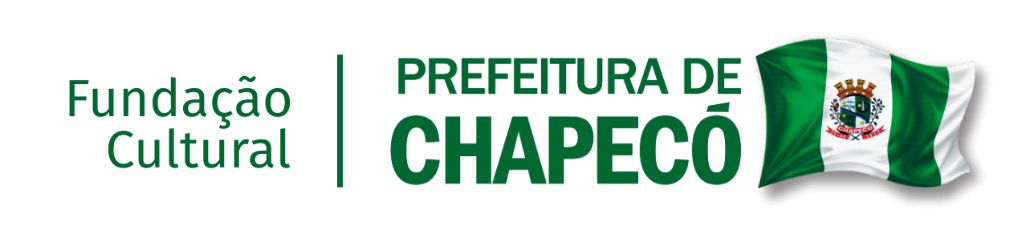 ANEXO IIFORMULÁRIO DE INSCRIÇÃO DE PESSOA FÍSICA CATEGORIA PRETENDIDACATEGORIA PRETENDIDACATEGORIA PRETENDIDACATEGORIA PRETENDIDACATEGORIA PRETENDIDACATEGORIA PRETENDIDACATEGORIA PRETENDIDA(    )  Mostra Nacional(    )  Mostra Nacional(    )  Mostra Local(    )  Mostra Local(    )  Mostra Local(    )  Ação Formativa(    )  Ação FormativaDADOS DO PROPONENTEDADOS DO PROPONENTEDADOS DO PROPONENTEDADOS DO PROPONENTEDADOS DO PROPONENTEDADOS DO PROPONENTEDADOS DO PROPONENTENome Completo: Nome Completo: Nome Completo: Nome Completo: Nome Completo: Nome Completo: Nome Completo: RG:RG:RG:RG:CPF: CPF: CPF: Local de Nascimento:Local de Nascimento:Local de Nascimento:Local de Nascimento:Data de Nascimento:Data de Nascimento:Data de Nascimento:Endereço: Endereço: Endereço: Endereço: Endereço: Endereço: N° Bairro: Bairro: Bairro: Cidade: Cidade: Cidade: Estado:Telefones:                                                           (   ) (   ) (    ) (    ) (    ) (    ) E-mail: E-mail: E-mail: E-mail: E-mail: E-mail: E-mail: DADOS DA EQUIPEDADOS DA EQUIPEDADOS DA EQUIPEDADOS DA EQUIPEDADOS DA EQUIPEDADOS DA EQUIPEDADOS DA EQUIPENomeNomeFunção na EquipeFunção na EquipeFunção na EquipeCPF:CPF:Declaro para os devidos fins que estamos cientes dos termos de participação no Edital de Concurso n° 002/2022 - Seleção de Espetáculos para o Festival Nacional de Teatro de Chapecó e seus anexos, bem como as informações prestadas são verdadeiras e de minha inteira responsabilidade.Chapecó, __ de ____________de 2022._______________________________Assinatura do proponente Declaro para os devidos fins que estamos cientes dos termos de participação no Edital de Concurso n° 002/2022 - Seleção de Espetáculos para o Festival Nacional de Teatro de Chapecó e seus anexos, bem como as informações prestadas são verdadeiras e de minha inteira responsabilidade.Chapecó, __ de ____________de 2022._______________________________Assinatura do proponente Declaro para os devidos fins que estamos cientes dos termos de participação no Edital de Concurso n° 002/2022 - Seleção de Espetáculos para o Festival Nacional de Teatro de Chapecó e seus anexos, bem como as informações prestadas são verdadeiras e de minha inteira responsabilidade.Chapecó, __ de ____________de 2022._______________________________Assinatura do proponente Declaro para os devidos fins que estamos cientes dos termos de participação no Edital de Concurso n° 002/2022 - Seleção de Espetáculos para o Festival Nacional de Teatro de Chapecó e seus anexos, bem como as informações prestadas são verdadeiras e de minha inteira responsabilidade.Chapecó, __ de ____________de 2022._______________________________Assinatura do proponente Declaro para os devidos fins que estamos cientes dos termos de participação no Edital de Concurso n° 002/2022 - Seleção de Espetáculos para o Festival Nacional de Teatro de Chapecó e seus anexos, bem como as informações prestadas são verdadeiras e de minha inteira responsabilidade.Chapecó, __ de ____________de 2022._______________________________Assinatura do proponente Declaro para os devidos fins que estamos cientes dos termos de participação no Edital de Concurso n° 002/2022 - Seleção de Espetáculos para o Festival Nacional de Teatro de Chapecó e seus anexos, bem como as informações prestadas são verdadeiras e de minha inteira responsabilidade.Chapecó, __ de ____________de 2022._______________________________Assinatura do proponente Declaro para os devidos fins que estamos cientes dos termos de participação no Edital de Concurso n° 002/2022 - Seleção de Espetáculos para o Festival Nacional de Teatro de Chapecó e seus anexos, bem como as informações prestadas são verdadeiras e de minha inteira responsabilidade.Chapecó, __ de ____________de 2022._______________________________Assinatura do proponente ATENÇÃOA falta de preenchimento de qualquer um dos campos desta ficha implicará na inabilitação do proponente.Deverão ser anexadas as cópias dos documentos do Proponente e de todos os integrantes da equipe técnica, bem como os demais documentos listados no item 3.1.1 do presente edital.ATENÇÃOA falta de preenchimento de qualquer um dos campos desta ficha implicará na inabilitação do proponente.Deverão ser anexadas as cópias dos documentos do Proponente e de todos os integrantes da equipe técnica, bem como os demais documentos listados no item 3.1.1 do presente edital.ATENÇÃOA falta de preenchimento de qualquer um dos campos desta ficha implicará na inabilitação do proponente.Deverão ser anexadas as cópias dos documentos do Proponente e de todos os integrantes da equipe técnica, bem como os demais documentos listados no item 3.1.1 do presente edital.ATENÇÃOA falta de preenchimento de qualquer um dos campos desta ficha implicará na inabilitação do proponente.Deverão ser anexadas as cópias dos documentos do Proponente e de todos os integrantes da equipe técnica, bem como os demais documentos listados no item 3.1.1 do presente edital.ATENÇÃOA falta de preenchimento de qualquer um dos campos desta ficha implicará na inabilitação do proponente.Deverão ser anexadas as cópias dos documentos do Proponente e de todos os integrantes da equipe técnica, bem como os demais documentos listados no item 3.1.1 do presente edital.ATENÇÃOA falta de preenchimento de qualquer um dos campos desta ficha implicará na inabilitação do proponente.Deverão ser anexadas as cópias dos documentos do Proponente e de todos os integrantes da equipe técnica, bem como os demais documentos listados no item 3.1.1 do presente edital.ATENÇÃOA falta de preenchimento de qualquer um dos campos desta ficha implicará na inabilitação do proponente.Deverão ser anexadas as cópias dos documentos do Proponente e de todos os integrantes da equipe técnica, bem como os demais documentos listados no item 3.1.1 do presente edital.